АДМИНИСТРАЦИЯЗАКРЫТОГО АДМИНИСТРАТИВНО-ТЕРРИТОРИАЛЬНОГО ОБРАЗОВАНИЯ СОЛНЕЧНЫЙПОСТАНОВЛЕНИЕО внесении изменений в Постановление №130 от 07.10.2014г. «Об утверждении перечня автомобильных дорог общего пользования местного значения 
ЗАТО Солнечный Тверской области»В соответствии с результатами проведенной технической инвентаризации автомобильных дорог общего пользования местного значения ЗАТО Солнечный Тверской области (запись регистрации в Едином государственном реестре прав на недвижимость и сделок с ним №69-69/015-69/999/001/2016-4891/1 от 02.12.2016 г.), администрация ЗАТО Солнечный П О С Т А Н О В Л Я Е Т:Внести изменения в Постановление №130 от 07.10.2014г. «Об утверждении перечня автомобильных дорог общего пользования местного значения ЗАТО Солнечный Тверской области»: изложить приложение «Перечень автомобильных дорог общего пользования местного значения ЗАТО Солнечный Тверской области» в новой редакции (прилагается).Настоящее Постановление вступает в силу со дня его подписания и подлежит официальному опубликованию в газете «Городомля на Селигере».Глава администрации ЗАТО Солнечный 				В.А. ПетровПриложениеУтвержден Постановлениемадминистрации ЗАТО Солнечный
Тверской областиот 19 июля 2017 г. № 116Переченьавтомобильных дорог общего пользования местного значения 
ЗАТО Солнечный Тверской области19.07.2017г.ЗАТО Солнечный№ 116№№ п/пНаименование автомобильной дорогиИдентификационный номер дорогиПротяженность, кмКласс дороги1Автомобильная дорога общего пользования местного значения городского округа ЗАТО Солнечный28-556-ОП-МГ-00110,713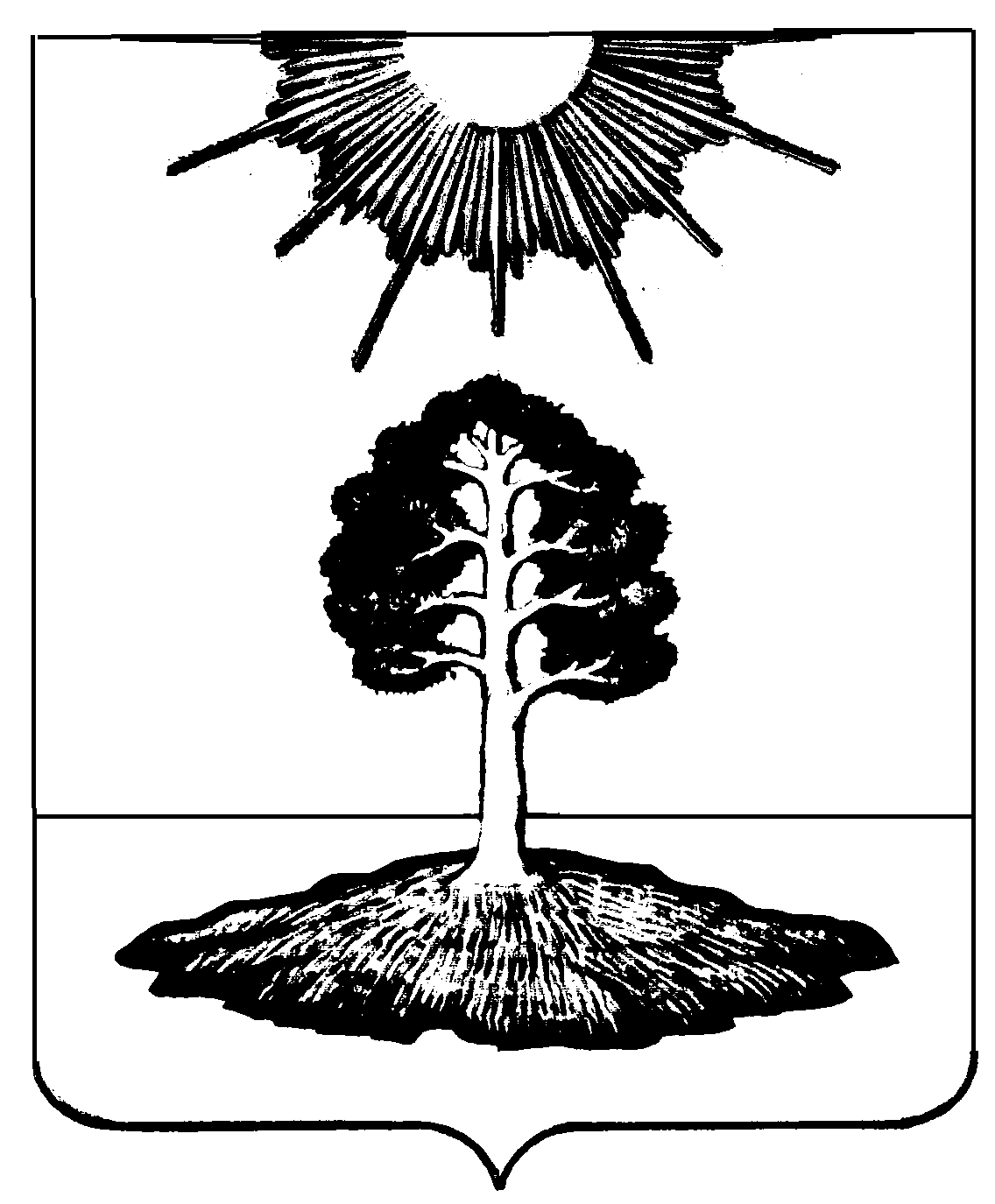 